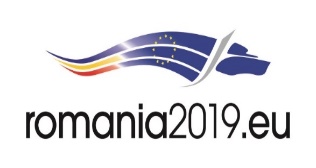 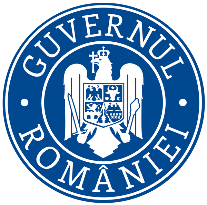 Ministerul MediuluiAgenţia Naţională pentru Protecţia MediuluiD                                                           DECIZIA ETAPEI DE ÎNCADRARE - proiect 23 MAI 2019Ca urmare a solicitării de emitere a acordului de mediu adresată de S.C. TERAPLAST S.A., cu sediul în localitatea Sărățel, intravilan, DN 15A, km. 45+500, comuna Șieu-Măgheruș, județul Bistriţa-Năsăud, înregistrată la Agenţia pentru Protecţia Mediului Bistriţa-Năsăud cu nr. 3.301/13.03.2019, ultima completare cu nr. 6.612/23.05.2019, în baza Legii nr. 292/2018 privind evaluarea impactului anumitor proiecte publice și private asupra mediului şi a Ordonanţei de Urgenţă a Guvernului nr. 57/2007 privind regimul ariilor naturale protejate, conservarea habitatelor naturale, a florei şi faunei sălbatice, aprobată cu modificări prin Legea nr. 49/2011, cu modificările și completările ulterioare,Agenţia pentru Protecţia Mediului Bistriţa-Năsăud decide, ca urmare a consultărilor desfăşurate în cadrul şedinţei Comisiei de Analiză Tehnică din data de 22.05.2019, că proiectul "Hală industrială de producție și amenajarea platformei corespunzătoare", propus a fi amplasat în localitatea Sărățel, intravilan, DN 15A, km. 45+500, comuna Șieu-Măgheruș, județul Bistriţa-Năsăud, nu se supune evaluării impactului asupra mediului. Justificarea prezentei decizii:I. Motivele pe baza cărora s-a stabilit necesitatea neefectuării evaluării impactului asupra mediului sunt următoarele: Proiectul intră sub incidenţa Legii nr. 292/2018 privind evaluarea impactului anumitor proiecte publice şi private asupra mediului, fiind încadrat în Anexa 2, la:        - punctul 10, lit. a): "proiecte de dezvoltare a unităților / zonelor industriale";       - punctul 13, lit. a): "orice modificare sau extindere, altele decât cele prevăzute la pct. 22 din anexa 1, ale proiectelor prevăzute în anexa 1 sau în prezenta anexă executate sau în curs de a fi executate";Proiectul propus intră sub incidența art. 28 din Ordonanța de urgență a Guvernului nr. 57/2007 privind regimul ariilor naturale protejate, conservarea habitatelor naturale, a florei și faunei sălbatice, aprobată cu modificări și completări prin Legea nr. 49/2011, cu modificările și completările ulterioare ÷ amplasament în afara ariilor naturale protejate (amplasamentul proiectului este în imediata vecinătate a sitului Natura 2000 ROSCI0400 Șieu-Budac, cu deversarea apelor epurate și a apelor pluviale peepurate în râul Șieu, prin intermediul canalului de desecare existent);Proiectul propus nu intră sub incidența prevederilor art. 48 și 54 din Legea apelor nr. 107/1996, cu modificările și completările ulterioare. Proiectul a parcurs etapa de evaluare iniţială şi etapa de încadrare, din analiza listei de control pentru etapa de încadrare şi în baza criteriilor de selecţie pentru stabilirea necesităţii efectuării evaluării impactului asupra mediului din Anexa 3 la Legea nr. 292/2018, nu rezultă un impact semnificativ asupra mediului al proiectului propus.	Pe parcursul derulării procedurii de mediu, anunţurile publice la depunerea solicitării de emitere a acordului de mediu au fost mediatizate prin: afişare la sediul Primăriei comunei Șieu-Măgheruș, la sediul și pe site-ul titularului, publicare în presa locală, afişare pe site-ul şi la sediul A.P.M. Bistriţa-Năsăud. Nu s-au înregistrat observaţii/comentarii/contestaţii din partea publicului interesat.1. Caracteristicile proiectului:	           Activitatea care se desfășoară pe amplasament este reglementată prin A.M. nr. 169/30.12.2009, vizată pentru anul 2019 în baza Deciziei nr. 65/06.02.2019, emisă de A.P.M. Bistrița-Năsăud pentru "Platforma industrială TERAPLAST", în localitatea Sărățel, DN 15A, km. 45+500, comuna Șieu Măgheruș, județul Bistrița-Năsăud.a) dimensiunea și concepția întregului proiect:− proiectul propus este de mici dimensiuni, amplasamentul este în intravilanul localității Sărățel – regim economic teren curți-construcții, cu construcții existente în incintă reprezentând hale de fabricație, depozite și clădiri anexe.           Amplasamentul pe care se desfăşoară activitatea are suprafaţa totală de 159.400 m2 și următorul bilanț teritorial:− suprafaţă construită, Sc = 32.698 m2;− spaţii de depozitare deschise, betonate, cu S = 30.352 m2;−  gospodărie de apă şi staţie de epurare, amenajată pe 560 m2;− căi de acces, zone de aşteptare şi manevră pentru încărcare-descărcare, spaţii de parcare, amenajate și betonate, cu suprafața totală de 70.817 m2;− posturi de transformare, în anvelopă de beton (3 buc.), din gama ROBUST, cu dimensiunile externe ale cabinei 440 x 310 x 240 cm, suprafață totală ocupată = 41 m2;− stație de transformare 110/20 kV, 16 MVA, în incintă securizată (cu gard din plasă metalică), suprafață totală ocupată = 450 m2;− teren neamenajat și spatii verzi, amenajate și neamenajate, perdea vegetală de protecţie plantată pe latura estică, latura sudică şi parţial pe latura vestică, cu St = 24.410 m2.Se propune construirea unei hale de producție de repere injectate, cu Sc = 1798,85 m2 și amenajarea platformei aferente, poziționată între hala de producţie cămine din PE şi ţevi - construcţie cu structură metalică în regim de înălţime parter, cu suprafață construită Sc = 4.799 m2 si hala depozit fitinguri PP și PVC, în regim de înălțime parter, pe structură din beton armat, închideri din panouri tip sandwich, cu suprafață construită Sc = 1.993 m2.Hala de producţie şi depozitele existente pe amplasament sunt racordate la reţelele de apă şi canalizare din incinta platformei industriale. 	Folosința de apă pentru societatea TERAPLAST S.A. este reglementată prin autorizatia GA nr. 405/30.10.2017, cu valabilitate 30.10.2019, conform căreia:a) alimentarea cu apă se face din:        - rețea – conductă de aducțiune apă Crainimăt – Teaca, administrată de SC AQUABIS SA, în scop tehnologic și menajer        - subteran – 2 puțuri pentru alimentarea hidranților de incendiu.	 Rezerva intangibilă pentru incendiu este asigurată prin 2 rezervoare de stocare: V1 = 300 m3,  V2 = 400 m3, iar debitul maxim necesar pentru refacerea rezervei de incendiu = 20 m3/zi.Pentru proiectul propus, respectiv hala de producție repere injectate, care va fi deservită de max. 9 persoane, nu se angajează personal, mașinile de injecție vor fi deservite de personalul angajat la această dată la Fabrica de poliolefine (hala propusă va fi completarea activității la aceasta fabrică din cadrul Teraplast S.A.).− utilități: pentru activitatea care se va desfășura în hala propusă, se utilizează apa în scop potabil și menajer, iar apa de răcire la mașinile de injecție este în circuit inchis.În aceste condiții, prin desfășurarea activității rezultă doar ape uzate menajere, al căror debit total nu se va modifica față de cel reglementat prin autorizația de gospodărire a apelor, numărul personalului angajat fiind același.„Evacuarea apelor menajere se face prin intermediul reţelei de canalizare din incintă, realizată din tuburi PVC, KG DN 200 mm, şi o staţie de epurare a apelor uzate, de tip monobloc. Apele epurate sunt dirijate către râul Șieu, aflat în vecinatatea Platformei Industriale Teraplast.Apa tehnologică se recirculă printr-un sistem de răcire închis.Mașinile/instalațiile de productie care vor funcționa în hala industrială propusă:      - 7 mașsini de injecție pentru producția de fitinguri din PP ș PVC – acestea se vor reloca din Fabrica Poliolefine;      - o mașină de injecție de capacitate mare, de 1.600 tf, cu robot pentru manipulare fitinguri și matrițe, pentru producția de fitinguri și baze de cămine – achiziționată prin fonduri guvernamentale;      - o mașină de ambalat fitinguri – relocată,      - o mașină de ambalat baze de cămine – relocată;      - atelier întreținere matrițe - cuprinde strunguri, freze, mașini de găurit, aparat sudură, care se vor reloca din Fabrica Poliolefine existentă.	Prin implementarea proiectului, Teraplast S.A. intenționează să crească capacitatea de producție pe segmentul fitingurilor, prin fabricarea de coturi PP cu diametru între 100 ÷ 450 mm și ramificații cu 1 intrare/ 1 ieșire sau cu 3 intrări/ 1 ieșire, produse care sunt utilizate la îmbinările pentru rețele de canalizări interioare, respectiv pentru conectarea țevilor și în rețelele de canalizări exterioare pentru branșamente, cămine din material plastic pentru canalizare (cămine linie, de intersecție sau pentru schimbare de direcție).− accesul la obiectiv se face direct din drumul național DN 15A Bistrița – Reghin, la km. 45+500;− materii prime:        a) în perioada de implementare a proiectului: diverse materiale de construcții, combustibili pentru transportul materialelor necesare realizării platformei betonate și a halei;       b) în perioada de funcționare: materiile prime care se utilizează și în prezent la fabrica de poliolefine;− produse finite: repere injectate pentru rețelele de canalizare și alte tipuri de rețele;b) cumularea cu alte proiecte existente si/sau aprobate: proiectul propus este în zonă industrială, și nu implică alte activități decît cele care se desfășoară și acum pe amplasament, efectul cumulativ cu al activităților desfășurate pe amplasament este nesemnificativ;  c) utilizarea resurselor naturale, in special a solului, a terenurilor, a apei si a biodiversitatii: doar agregate/piatră spartă pentru umplere zonă platformă betonată, betonul necesar realizării platformei se aduce gata preparat, de la furnizori de profil;d) cantitatea si tipurile de deseuri generate/gestionate: a) pentru amenajarea punctului de lucru:    - deșeuri de construcție;    - deșeuri menajere;            b) în perioada de funcționare:     - deșeuri menajere și deșeuri de producție.Se va ține evidența gestiunii tuturor deșeurilor generate, conform prevederilor H.G. nr. 856/2002 privind evidenţa gestiunii deşeurilor şi pentru aprobarea listei cuprinzând deşeurile, inclusiv deşeurile periculoase, modificată prin H.G. nr. 210/2007;- se vor respecta prevederile Legii nr. 211/2011 privind regimul deşeurilor, republicată;e) poluarea si alte efecte negative: în timpul realizării proiectului și în perioada de funcționare vor fi emisii și zgomot de la utilaje și mijloace de transport, prin măsurile stabilite în documentație se vor diminua efectele potențiale asupra factorilor de mediu; f) riscurile de accidente majore și/sau dezastre relevante pentru proiectul în cauză, inclusiv cele cauzate de schimbările climatice, conform informațiilor științifice: prin respectarea măsurilor de prevenție stabilite se elimină riscul de accidente (nu este cazul de accidente majore);g) riscurile pentru sănătatea umană (de ex., din cauza contaminării apei sau a poluării atmosferice): prioectul se implementează în zonă industrială, prin funcționarea lui nu sunt riscuri pentru sănătatea umană. Proiectul a luat în calcul toate elementele, astfel încât lucrările ce se vor efectua să nu reprezinte o amenințare pentru igiena sau sănătatea și siguranța lucrătorilor, nici să exercite un impact asupra calității mediului sau a climei.2. Amplasarea proiectelor: 2.1 utilizarea actuală şi aprobată a terenurilor: conform certificatului de urbanism nr. 15/13.02.2019 emis de Primăria comunei Șieu-Măgheruș, terenul destinat proiectului are destinația actuală de curți-construcții, conform PUG al comunei Șieu-Măgheruș, aprobat prin HCL nr. 12/31.01.2019, teren situat în intravilan. 2,2 bogăţia, disponibilitatea, calitatea şi capacitatea de regenerare relative ale resurselor naturale, inclusiv solul, terenurile, apa şi biodiversitatea, din zonă şi din subteranul acesteia: resursele naturale utilizate pentru realizarea proiectului sunt disponibile în zonă;2.3 capacitatea de absorbţie a mediului natural, acordându-se o atenţie specială următoarelor zone:a) zone umede, zone riverane, guri ale râurilor – proiectul nu este amplasat în zone umede, riverane, sau guri ale râurilor;b) zone costiere şi mediul marin – proiectul nu este amplasat în zonă costieră sau mediu marin;c) zonele montane şi forestiere – proiectul este amplasat în intravilanul localității Sărățel, nu este amplasat în zonă montană și forestieră;d) arii naturale protejate de interes naţional, comunitar, internaţional – proiectul este amplasat în vecinătatea sitului Natura 2000 ROSCI0400 Șieu-Budac;e) zone clasificate sau protejate conform legislaţiei în vigoare: situri Natura 2000 desemnate în conformitate cu legislaţia privind regimul ariilor naturale protejate,conservarea habitatelor naturale, a florei şi faunei sălbatice; zonele prevăzute de legislaţia privind aprobarea Planului de amenajare a teritoriului naţional - Secţiunea a III-a - zone protejate, zonele de protecţie instituite conform prevederilor legislaţiei din domeniul apelor, precum şi a celei privind caracterul şi mărimea zonelor de protecţie sanitară şi hidrogeologică – proiectul nu este amplasat în niciuna din zonele de mai sus, este în vecinătatea sitului Natura 2000 ROSCI0400 Șieu-Budac; f) zonele în care au existat deja cazuri de nerespectare a standardelor de calitate a mediului prevăzute de legislaţia naţională şi la nivelul Uniunii Europene şi relevante pentru proiect sau în care se consideră că există astfel de cazuri – proiectul nu este amplasat intr-o astfel de zonă;g) zonele cu o densitate mare a populației –proiectul este amplasat in intravilan, dar în zonă industrială;h) peisaje şi situri importante din punct de vedere istoric, cultural sau arheologic:– proiectul nu este amplasat în peisaje si situri importante din punct de vedere istoric, cultural și arheologic. 3. Tipurile și caracteristicile impactului potenţial:a) Importanța și extinderea spațială a impactului – lucrările ce urmează a fi executate pentru realizarea proiectului precum și activitatea desfășurată în cadrul acestuia la funcționare, nu vor avea un impact negativ semnificativ asupra factorilor de mediu şi nu vor crea un disconfort pentru populaţie. Va fi afectată direct doar locația propusă în timpul efectuării lucrărilor de montaj, care nu ridică probleme, iar obiectivul este în zonă industrială.b) Natura impactului - lucrările ce urmează a fi executate pentru realizarea proiectului, nu vor avea un impact negativ semnificativ asupra factorilor de mediu şi nu vor crea un disconfort pentru populaţie;c) Natura transfrontieră a impactului – lucrările propuse nu au efect transfrontier.d) Intensitatea şi complexitatea impactului - impactul va fi redus, se va manifesta doar pe perioada realizării proiectului asupra factorului de mediu aer – emisii de la mijloacele de transport.e) Probabilitatea impactului – este redusă, apare doar în perioada de realizare a proiectului. f) Debutul, durata, frecvenţa şi reversibilitatea impactului – impactul se va manifesta pe perioada de execuţie, fiind punctual și reversibil odată cu finalizarea lucrărilor de de montaj. g) Cumularea impactului cu impactul altor proiecte existente și/sau aprobate- are efect cumulativ cu activitățile desfășurate în Parcul Industrial Teraplast și cu proiecte propuse (Montare instalație fotovoltaică pe acoperiș clădiri existente – proiecte propuse de S.C. TERAPLAST S.A., Construire platformă betonată și depozit materii prime și Montare instalație fotovoltaică pe acoperiș clădiri existente – proiecte propuse de S.C. TERASTEEL S.A., ), dar impactul cumulat nu este semnificativ; h) Posibilitatea de reducere efectivă a impactului - proiectul nu este în măsură a conduce la schimbări în densitatea populaţiilor de la nivelul sitului Natura 2000 Șieu-Budac. Mașinile/instalațiile de producție fiind în hală inchisă nu sunt factori potențiali de poluare a mediului, nu se utilizează substanțe care să afecteze mediul înconjurător.II. Motivele pe baza cărora s-a stabilit necesitatea neefectuării evaluării adecvate sunt următoarele:− proiectul propus intră sub incidența art. 28 din Ordonanța de urgență a Guvernului nr. 57/2007 privind regimul ariilor naturale protejate, conservarea habitatelor naturale, a florei și faunei sălbatice, aprobată cu modificări și completări prin Legea nr. 49/2011, cu modificările și completările ulterioare ÷ amplasament în imediata vecinătate a sitului Natura 2000 ROSCI0400 Șieu-Budac, evacuarea apelor uzate menajere epurate și a apelor pluviale făcându-se în râul Șieu.− pentru realizarea investiției propuse, A.N.A.N.P., în calitate de administrator pentru aria naturală protejată ROSCI0400 Șieu-Budac, a emis punctul de vedere  nr. 3.678 din 16.04.2019, prin care s-a stabilit că investiția propusă nu este susceptibilă de a avea un impact semnificativ asupra ariei naturale ROSCI0400 Șieu-Budac.− Speciile de interes comunitar pentru care a fost instituit regimul de arie protejată sunt:            - vidra (Lutra lutra),            - buhaiul de baltă cu burta galbenă (Bombina variegata) și 7 specii de pești:           - Aspius aspius (aun),            - Barbus meridionalis (mreană vânătă),            - Gobio albipinnatus (porcușor de nisip),            - Gobio kessleri (petroc),            - Gobio uranoscopus (chetrar),            - Rhodeus sericeus amarus (boarcă),           - Sabanejewia aurata (dunăriță).d) Din analiza listei de control pentru etapa de încadrare privind evaluarea adecvată nu rezultă un impact semnificativ al proiectului asupra sitului Natura 2000 ROSCI0400 Șieu-Budac, deoarece:- proiectul propus prevede extinderea unei activități existente pe amplasament;- pentru activitatea care se va desfășura în hala propusă se va utiliza apă în scop potabil și menajer, iar apa de răcire la mașinile de injecție este în circuit inchis;- apele uzate menajere care vor rezulta de la hala care face obiectul proiectului propus, vor fi dirijate la stația de epurare care preia apele uzate menajere de la halele existente în prezent pe amplasament; - hala de productie propusă va fi deservită de maxim 9 persoane, care fac parte din personalul angajat la această dată la Fabrica de poliolefine de pe amplasament, astfel că debitul total al apelor uzate menajere rezultate nu se va modifica față de cel actual, reglementat prin autorizația de gospodărire a apelor;- apele pluviale care vor rezulta de pe platforma propusă aferentă halei, vor fi dirijate la bazinele decantoare-separatoare existente pe amplasament, de unde vor fi evacuate în râul Șieu; - apele uzate menajere, după epurare și apele pluviale sunt evacuate în râul Șieu prin conducte PVC subterane și guri de vărsare cu ieșire în canalul de desecare de pe malul râului, gurile de vărsare fiind amplasate la 10 m și respectiv 20 m față de cursul de apă; canalul de desecare are și rol de liniștire a apei evacuate, până la revărsarea acesteia în cursul de apă, astfel că turbiditatea apei nu va fi afectată;- atât cursul de apă cât și malurile acestuia constituie habitate, respectiv zone de hrănire/ reproducere/migrație pentru speciile de interes comunitar pentru care a fost desemnat situl (Aspius aspius, Gobio albipinnatus, Gobio kessleri, Gobio uranoscopus, Rhodeus sericeus amarus, Barbus meridionalis, Sabanejewia aurata, Lutra lutra și Bombina variegata);- conform memoriului de prezentare, în prezent stația de epurare funcționează la capacitate aproape maximă, dar proiectul propus nu presupune un aport suplimentar de ape uzate în stație, astfel că, față de situația actuală nu se va genera un impact negativ suplimentar asupra râului și asupra speciilor de interes comunitar pentru care situl a fost desemnat; - proiectul nu prevede lucrări pe malul sau în albia minoră a râului;- prin lucrările propuse şi prin respectarea măsurilor preventive şi de protecţia factorilor de mediu propuse, nu va fi afectată suprafaţa habitatelor, nu se va fragmenta habitatul şi nu vor fi afectate speciile de interes comunitar pentru care a fost desemnat situl; realizarea proiectului nu conduce la o deteriorare semnificativă sau pierderea totală a unor habitate naturale de interes comunitar.III. Motivele pe baza cărora s-a stabilit necesitatea neefectuării evaluării impactului asupra corpurilor de apă sunt următoarele:− proiectul propus nu intră sub incidența prevederilor art. 48 și 54 din Legea apelor nr. 107/1996, cu modificările și completările ulterioare.Condiţii de realizare a proiectului:  1. Se vor respecta prevederile O.U.G. nr. 195/2005 privind protecţia mediului, cu modificările şi completările ulterioare.  2. Se vor respecta documentația tehnică, normativele și prescripțiile tehnice specifice – date, parametri – justificare a prezentei decizii.  3. Nu se ocupă suprafețe suplimentare de teren pe perioada executării lucrărilor, materialele necesare se vor depozita direct în incintă.  4. Pe parcursul execuţiei lucrărilor se vor lua toate măsurile pentru prevenirea poluărilor accidentale, iar la finalizarea lucrărilor se impune refacerea la starea iniţială a terenurilor afectate de lucrări.  5. Materialele necesare pe parcursul execuţiei lucrărilor vor fi depozitate numai în locuri special amenajate, astfel încât să se asigure protecţia factorilor de mediu. Se interzice depozitarea necontrolată a deşeurilor.  6. În timpul lucrărilor se vor folosi utilaje performante care nu produc pierderi de substanţe poluante în timpul funcţionării şi care nu generează zgomot peste limitele admise; executantul lucrărilor are obligaţia să aibă în dotare materiale absorbante, substanţe neutralizatoare şi recipienţi adecvaţi pentru depozitarea temporară a deşeurilor rezultate, pentru a putea asigura o intervenţie rapidă în caz de poluare accidentală (pierderi de carburanţi/lubrefianţi, etc.);  7. Pe toată perioada de realizare a lucrărilor se vor lua măsuri pentru evitarea accidentării personalului prin:   – montarea unor panouri de protecţie;   – marcarea corespunzătoare a lucrărilor periculoase;   – protejarea/supravegherea utilajelor menţinute în zona lucrărilor;   – amplasarea de panouri de informare a cetăţenilor asupra viitoarelor construcţii şi modificări ale zonei;  8. La încheierea lucrărilor se vor îndepărta atât materialele rămase neutilizate, cât şi deşeurile rezultate în timpul lucrărilor. 9. Se interzice accesul de pe amplasament pe drumurile publice cu utilaje şi mijloace de transport necurăţate.10. Deşeurile menajere vor fi transportate şi depozitate prin relaţie contractuală cu operatorul de salubritate, iar deşeurile valorificabile se vor preda la societăţi specializate, autorizate pentru valorificarea lor. Colectarea deşeurilor menajere se va face în mod selectiv (cel puţin în 3 categorii), depozitarea temporară fiind realizată doar în incintă. Se va întocmi evidenţa tuturor categoriilor de deşeuri conform prevederilor H.G. nr. 856/2002, cu modificările și completările ulterioare.Gestionarea deșeurilor se va face cu respectarea strictă a prevederilor Legii nr. 211/2011 privind regimul deşeurilor, cu modificările și completările ulterioare.11. Atât pentru perioada execuţiei lucrărilor, cât şi în perioada de funcţionare a obiectivului, se vor lua toate măsurile necesare pentru:   - evitarea scurgerilor accidentale de produse petroliere de la mijloacele de transport utilizate;   - evitarea depozitării necontrolate a materialelor folosite şi a deşeurilor rezultate;   - asigurarea permanentă a stocului de materiale și dotări necesare pentru combaterea efectelor poluărilor accidentale (materiale absorbante).12. Titularul proiectului și antreprenorul/constructorul sunt obligați să respecte și să implementeze toate măsurile de reducere a impactului, precum și condițiile prevăzute în documentația care a stat la baza emiterii prezentei decizii.13. Pentru îmbunătățirea performanțelor stației de epurare, administrația TERAPLAST S.A. a stabilit următoarele:     - vidanjări și implicit curățirea stației ori de cîte ori este nevoie (până acum se făcea de 2 ori/an), respectiv de minim 4 ori/an, astfel încât să se asigure o funcționare optimă;     - urmărirea periodică a funcționării stației de către operatorul de întreținere, cu completarea în registrul de întreținere al stației a tuturor observațiilor constatate la verificări;     - stabilirea  unui program de verificări periodice cu furnizorul stației de epurare (ASIO Cluj-Napoca), cu care se va realiza și modernizarea stației de epurare – cu creșterea capacității și fiabilității în funcționare.14. Alimentarea cu carburanţi a mijloacelor auto și schimburile de ulei se vor face numai pe amplasamente autorizate.15. Se interzice accesul de pe amplasament pe drumurile publice cu utilaje, maşini de transport necurăţate. Titularul activităţii are obligaţia asigurării cu instalaţiile corespunzătoare acestui scop - instalaţii de spălare şi sistem colector de ape uzate.  Echipele care vor efectua lucrările și personalul de operare vor fi instruite cu privire la existenţa Sitului Natura 2000 în zona de execuţie a lucrărilor şi asupra măsurilor şi responsabilităţilor privind protecţia acestuia, pentru acţiune în cazul apariţiei de poluări accidentale, scurgeri accidentale de produse petroliere/uleiuri minerale în apă sau pe sol (recuperare, depozitare în recipiente etanşe, eliminare corespunzătoare). 	În cazul apariţiei unei poluări accidentale se vor lua imediat măsuri de stopare a fenomenului şi de remediere a suprafeţei afectată.     Se va raporta la APM Bistriţa-Năsăud şi la CJ Bistriţa-Năsăud al GNM orice poluare constatată, indiferent de cauzele apariţiei acesteia. 17. Orice suprafaţă de teren afectată temporar de lucrările propuse va fi refăcută prin rambleiere şi refacerea stratului vegetal sub atenta îndrumare a unui biolog.  La refacerea zonelor afectate temporar de activităţile de construire se interzice înierbarea spaţiilor verzi aferente proiectului cu specii vegetale de provenienţă alohtonă, pentru a evita introducerea de specii invazive pe suprafeţele din vecinătatea amplasamentului studiat.18. Pentru protejarea habitatelor și speciilor de interes comunitar din zona de implementare a   proiectului, sunt interzise: orice formă de capturare, ucidere, vătămare a exemplarelor aflate în mediul lor natural, în oricare dintre stadiile ciclului lor biologic;perturbarea intenţionată a faunei sălbatice, în cursul perioadei de reproducere, de creştere, de hibernare;deteriorarea, distrugerea intenţionată a cuiburilor, locurilor de reproducere, de odihnă, ori de hrănire;desecarea zonelor umede, drenarea sau acoperirea ochiurilor de apă temporare;folosirea erbicidelor, pesticidelor, amendamentelor, îngrăşămintelor chimice sau oricărei substanţe chimice persistente, precum şi a atractanţilor;arderea vegetaţiei.19. Se vor lua toate măsurile necesare în vederea menţinerii stării actuale de conservare a tipurilor de habitate naturale şi a speciilor de interes comunitar.20. Se vor respecta prevederile legale în domeniul protecţiei mediului înconjurător, îndeosebi privind conservarea valorilor naturale prevăzute de Directiva 92/43/CEE privind conservarea habitatelor naturale şi a speciilor de faună şi floră sălbatică, respectiv:O.U.G. nr. 195/2005 privind protecţia mediului, cu modificările şi completările ulterioare;Ordinului ministrului mediului şi dezvoltării durabile nr. 1964/2007 privind instituirea regimului de arie naturală protejată a siturilor de importanţă comunitară, ca parte integrantă a reţelei ecologice europene Natura 2000 în România, modificat prin Ordinul Ministrului Mediului şi Pădurilor nr. 2387/2011;Ordinul Ministrului Mediului, Apelor şi Pădurilor nr. 46/2016 privind instituirea regimului de arie naturală protejată şi declararea siturilor de importanţă comunitară ca parte integrantă a reţelei ecologice europene Natura 2000 în România;H.G. nr. 1284/2007 privind declararea ariilor de protecţie specială avifaunistică ca parte integrantă a reţelei ecologice europene Natura 2000 în România, modificată şi completată prin H.G. nr. 971/2011;O.U.G. nr. 57/2007 privind regimul ariilor naturale protejate, conservarea habitatelor naturale, a florei şi faunei sălbatice, aprobată cu modificări şi completări prin Legea nr. 49/2011, cu modificările şi completările ulterioare.21. La execuția lucrărilor se vor respecta întocmai cele menționate în memoriul de prezentare (date, parametri), justificare a prezentei decizii.22. La finalizarea investiţiei, titularul va notifica Agenţia pentru Protecţia Mediului Bistriţa-Năsăud şi Comisariatul Judeţean Bistrița-Năsăud al Gărzii Naționale de Mediu pentru verificarea conformării cu actul de reglementare și va solicita revizuirea autorizației de mediu.Prezenta decizie este valabilă pe toată perioada de realizare a proiectului, iar în situația în care intervin elemente noi, necunoscute la data emiterii prezentei decizii sau se modifică condițiile care au stat la baza emiterii acesteia, titularul proiectului are obligația de a notifica autoritatea competentă emitentă.Orice persoană care face parte din publicul interesat și care se consideră vătămată într-un drept al său ori într-un interes legitim se poate adresa instanței de contencios administrativ competente pentru a ataca, din punct de vedere procedural sau substanțial, actele, deciziile ori omisiunile autorității publice competente care fac obiectul participării publicului, inclusiv aprobarea de dezvoltare, potrivit prevederilor Legii contenciosului administrativ nr. 554/2004, cu modificările și completările ulterioare.Se poate adresa instanței de contencios administrativ competente și orice organizație neguvernamentală care îndeplinește condițiile prevăzute la art. 2 din Legea nr. 292/2018 privind evaluarea impactului anumitor proiecte publice și private asupra mediului, considerându-se că acestea sunt vătămate într-un drept al lor sau într-un interes legitim.Actele sau omisiunile autorității publice competente care fac obiectul participării publicului se atacă în instanță odată cu decizia etapei de încadrare, cu acordul de mediu ori, după caz, cu decizia de respingere a solicitării de emitere a acordului de mediu, respectiv cu aprobarea de dezvoltare sau, după caz, cu decizia de respingere a solicitării aprobării de dezvoltare.Înainte de a se adresa instanței de contencios administrativ competente, persoanele prevăzute la art. 21 din Legea nr. 292/2018 privind evaluarea impactului anumitor proiecte publice și private asupra mediului au obligația să solicite autorității publice emitente a deciziei prevăzute la art. 21 alin. (3) sau autorității ierarhic superioare revocarea, în tot sau în parte, a respectivei decizii. Solicitarea trebuie înregistrată în termen de 30 de zile de la data aducerii la cunoștința publicului a deciziei.Autoritatea publică emitentă are obligația de a răspunde la plângerea prealabilă prevăzută la art. 22 alin. (1), în termen de 30 de zile de la data înregistrării acesteia la acea autoritate.Procedura de soluționare a plângerii prealabile prevăzută la art. 22 alin. (1) este gratuită și trebuie să fie echitabilă, rapidă și corectă.Prezenta decizie poate fi contestată în conformitate cu prevederile Legii nr. 292/2018 privind evaluarea impactului anumitor proiecte publice și private asupra mediului și ale Legii nr. 554/2004, cu modificările și completările ulterioare.DIRECTOR EXECUTIV,biolog-chimist Sever Ioan ROMANŞEF SERVICIU 						         ŞEF SERVICIU  AVIZE, ACORDURI, AUTORIZAŢII,			     CALITATEA FACTORILOR DE MEDIU                ing. Marinela Suciu  					           ing. Anca Zaharie           ÎNTOCMIT, 							    ÎNTOCMIT,    ing. Georgeta Cosma                                                            geograf Nicoleta Șomfelean  AGENŢIA PENTRU PROTECŢIA MEDIULUI BISTRIȚA - NĂSĂUD 